Kunfehértó Község PolgármesterénekELŐTERJESZTÉSEa Képviselő-testülete 2018. január 31. napján tartandó ülésérea Mosolyvár Óvoda nyári zárva tartási rendjének meghatározása tárgyábanTisztelet Képviselő-testület!A nemzeti köznevelésről szóló 2011. év CXC. törvény 83.§ (2) bekezdés b) pontja alapján a fenntartó dönt az óvodai  általános felvételi időpontról, az óvoda éves nyitvatartási idejének meghatározásáról. A nevelési-oktatási intézmények működéséről és a köznevelési intézmények névhasználatáról szóló 20/2012. (VIII. 31.) EMMI rendelet 3.§ (7) bekezdése alapján az óvoda nyári zárva tartásáról legkésőbb február 15-ig a szülőket tájékoztatni kell. A  20/2012.(VIII.31.)  számú  EMMI  rendelet  20.  §  (1)  bekezdése  kimondja,  hogy  az  óvodai beiratkozásra  a  tárgyév  április  20-a  és  május  20-a  között  kerül  sor.A Mosolyvár Óvoda vezetője az óvoda zárva tartását – a nagytakarítás elvégzése idejére – 2018. július 30 -2018. augusztus 10. közötti időre javasolja. A 2018/2019-as nevelési évre történő beiratkozás időpontját: 2018. május 7-11. napjaira.A  fentiek alapján kérem a Képviselő-testületet a határozati javaslat elfogadására.H a t á r o z a t i   j a v a s l a t:					1.Kunfehértó Község Önkormányzatának Képviselő-testülete a nemzeti köznevelésről szóló 2011. évi CXC. törvény 83.§ (2) bekezdés b) pontja alapján a Mosolyvár Óvoda nyári zárva tartási rendjét az alábbiak szerint határozza meg:2018. július 30-2018. augusztus 10.2. Kunfehértó Község Önkormányzatának Képviselő-testülete a nemzeti köznevelésről szóló 2011. évi CXC. törvény 83.§ (2) bekezdés b) pontja alapján a Mosolyvár Óvoda 2017/2018-as nevelési évre történő beiratkozási időpontját az alábbiak szerint határozza meg:2018. május 7. -2018. május 11.Határidő: 2018. február 15.Felelős: Huszár Zoltán polgármester              Kristóf Andrea jegyzőHatározatról értesül:1./  Huszár Zoltán polgármester2./ intézményvezető3./ Irattár  Kunfehértó, 2018. január 15.                                                                                                         (: Huszár Zoltán:)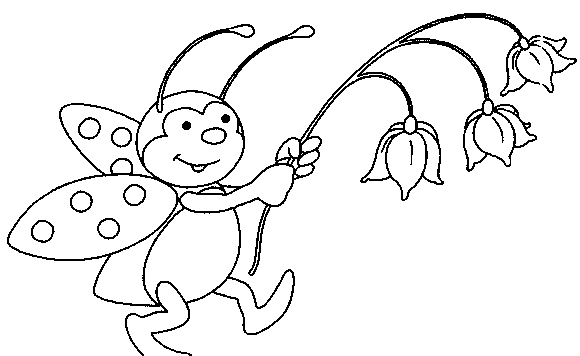 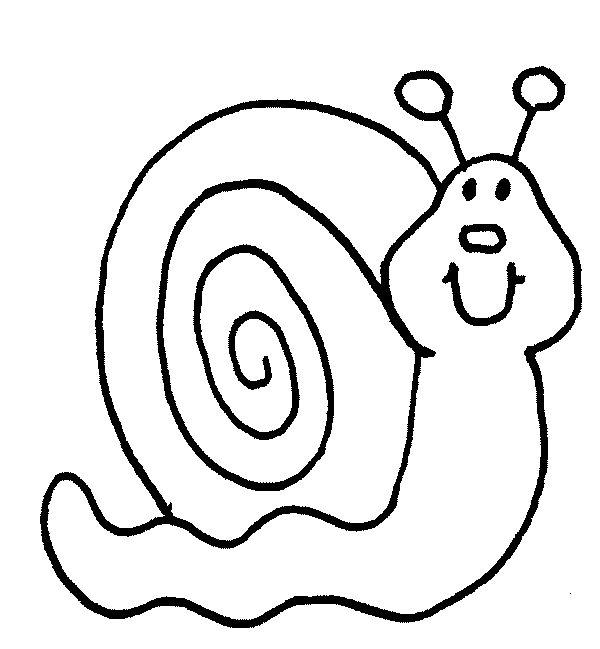 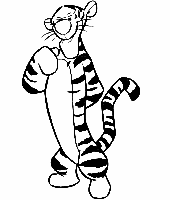 MOSOLYVÁR  ÓVODAOM azonosító: 0276976413 Kunfehértó, Ady E. u. 4.Tel.: 77/407-137e-mail: kfto.ovoda@gmail.comKunfehértó Községi Önkormányzat                                                       ikt. sz.: 520/2018.Képviselő Testülete                                                          tárgy: óvodai nyári  bezárás tervezéseKunfehértóSzabadság tér 8.Tisztelt Képviselő Testület!Azzal a kéréssel fordulok Önökhöz, hogy engedélyezzék az óvoda bezárását a következő két hétre, amikor nagytakarítást tervezünk.2018. július 30-augusztus10.Kunfehértó, 2018. január 8.                                                                  Tisztelettel:
                                                                                                     …………………………………..                                                                                                            Harnóczi Erzsébet                                                                                                                 óvodavezetőMOSOLYVÁR  ÓVODAOM azonosító: 0276976413 Kunfehértó, Ady E. u. 4.Tel.: 77/407-137e-mail: kfto.ovoda@gmail.comKunfehértó Községi Önkormányzat                                                       ikt. sz.: 519/2018.Képviselő Testülete                                                          tárgy: óvodai beiratkozás  tervezéseKunfehértóSzabadság tér 8.Tisztelt Képviselő Testület!Azzal a kéréssel fordulok Önökhöz, hogy a 2018/2019-es nevelési évre történő beiratkozás időpontját 2018. május 7-11. időpontban határozzák meg.Kunfehértó, 2018. január 8.                                                                  Tisztelettel:
                                                                                                     …………………………………..                                                                                                            Harnóczi Erzsébet                                                                                                                 óvodavezető